СУМСЬКА МІСЬКА РАДА СКЛИКАННЯ           СЕСІЯРІШЕННЯПро розроблення містобудівної  документації «Детальний план території кварталу, обмеженого вулицями Нижньо-Сироватська, Римського-Корсакова, Миру та Охтирська у м. Суми (реконструкція)»          З метою уточнення положень генерального плану м. Суми,  реконструкції планувальної організації, просторової композиції кварталу, обмеженого вулицями Нижньо-Сироватська, Римського-Корсакова, Миру та Охтирська у 
м. Суми, враховуючи звернення ПАТ «Акваальянс Віста» від 07.09.2018 та рекомендації постійної комісії з питань архітектури, містобудування, регулювання земельних відносин, природокористування та екології Сумської міської ради (протокол засідання постійної комісії 
від 04/10/2018 № 129),  відповідно до статей 8, 10, 16, 19, 21 Закону України «Про регулювання містобудівної діяльності» та розділу IV Порядку розроблення містобудівної документації, затвердженого наказом Міністерства регіонального розвитку, будівництва та житлово-комунального господарства України від 16.11.2011 № 290, керуючись статтею 25 Закону України «Про місцеве самоврядування в Україні», Сумська міська радаВИРІШИЛА:1. Розробити містобудівну документацію «Детальний план території кварталу, обмеженого  вулицями Нижньо-Сироватська, Римського-Корсакова, Миру та Охтирська у м. Суми (реконструкція)».2. Визначити замовником розроблення містобудівної документації, зазначеної в пункті першому цього рішення, управління архітектури та  містобудування Сумської міської ради (Кривцов А.В.).3. Управлінню архітектури та містобудування Сумської міської ради (Кривцов А.В.) здійснити заходи з організації розроблення містобудівної документації «Детальний план території кварталу  обмеженого  вулицями Нижньо-Сироватська, Римського-Корсакова, Миру та Охтирська у 
м. Суми (реконструкція)» та проведення громадських слухань щодо врахування громадських інтересів до проекту даної містобудівної документації. 4. Фінансування робіт з розроблення детального плану території здійснити за рахунок джерел не заборонених законодавством.5. Відділу інформаційних технологій та комп’ютерного забезпечення  Сумської міської ради (Бєломар В.В.) у двотижневий строк з дня прийняття даного  рішення забезпечити його оприлюднення.Сумський міський голова      						            О.М. ЛисенкоВиконавець: Кривцов А.В.                      ____________Ініціатор розгляду питання – постійна комісія з питань архітектури, містобудування, регулювання земельних відносин, природокористування та екології Сумської міської ради.Проект рішення підготовлено управлінням архітектури та містобудування Сумської міської ради.Доповідач: управління архітектури та містобудування Сумської міської ради.Лист ПОгодженнядо проекту рішення Сумської міської ради«Детальний план території кварталу, обмеженого  вулицями Нижньо-Сироватська, Римського-Корсакова Миру та Охтирська у 
м. Суми (реконструкція)»	Проект рішення підготовлений з урахуванням вимог Закону України «Про доступ до публічної інформації» та Закону України «Про захист персональних даних ____________ А.В. Кривцов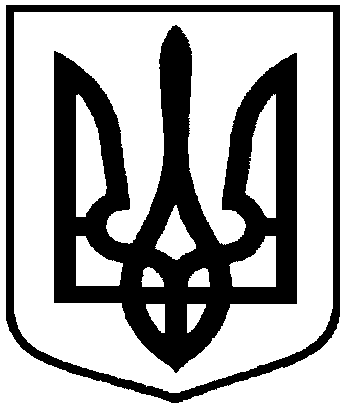      Проект      оприлюднено       «___»_________ 20__ р. від              2018 року  №         -МРЗаступник голови постійної комісії з питань архітектури, містобудування, регулювання земельних відносин, природокористування та екології Сумської міської радиВ.М. ГончаровНачальник управління архітектури та містобудування Сумської міської ради – головний архітекторА.В. КривцовЗавідувач сектору юридичного забезпечення та договірних відносин відділу фінансового забезпечення та правових питань управління архітектури та містобудування Сумської міської радиБ.П. БерестокНачальник правового управління Сумської міської радиО.В. ЧайченкоПерший заступник міського головиВ.В. ВойтенкоСекретар Сумської міської радиА.В. Баранов